Anmeldung zum 19. Deutschen Fluortag vom 19.-21.09.2022 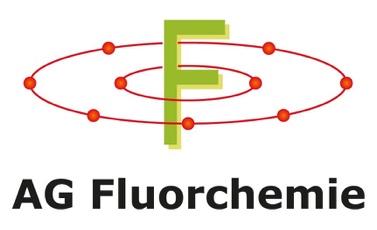 in der FamilienFerienStätte (FFS) Dorfweil, Auf der Mauer 5, 61389 Schmitten (www.fs-dorfweil.de)Name: 					Vorname:   			Titel:Hochschule/Firma/Arbeitskreis:E-Mail:Mit der Veröffentlichung meiner o. g. Daten im Tagungsband bin ich einverstanden:    Ja          NeinRechnungsadresse: 				(Bitte alle auf der Rechnung benötigten Daten angeben. Die Rechnung wird Ihnen von der FFS per E-Mail zugestellt und kann vor der Anreise überwiesen werden. Bei mehreren Anmeldungen aus einem Arbeitskreis/Institut kann es bei der Rechnungsstellung zu Verzögerungen kommen.)Hiermit melde ich mich verbindlich zur Teilnahme am 19. Deutschen Fluortag (19.- 21.09.2022) in der Familienferienstätte Dorfweil, Schmitten (Taunus) an. Für die Übernachtungen vom 19. bis 21.09.2022 bitte ich um Reservierung vonEinzelzimmer 			optional: Haupthaus  			oder Appartment Doppelzimmer 			zusammen mit WLAN 
Besondere Verpflegungswünsche (vegetarisch, Lebensmittelallergien, ...):Kosten:Tagungspauschale: 20 € (diese ist - bitte passend - in bar im Tagungsbüro zu zahlen)Unterkunft: Preis pro Person inkl. Vollpension mit sechs Mahlzeiten, Bettwäsche (10,50 € ohne beziehen), Kaffee, Kekse, Wasser optional: WLAN (6 €)  - kann auch noch vor Ort gebucht werdenDoppelzimmer: 175,50 € (inkl. WLAN 181,50 €) Einzelzimmer (Haupthaus): 203,50 € (inkl. WLAN 209,50 €) Einzelzimmer (Appartment): 189,50 € (inkl. WLAN 195,50 €)Bitte beachten Sie, dass Einzelzimmer nur in sehr begrenztem Maße zur Verfügung stehen. (alle Preise inkl. MWSt)Die FamilienFerienStätte Dorfweil stellt bei kurzfristigen Absagen folgende Ausfallkosten in Rechnung: < 6 Wochen vor Beginn 30 %; < 2 Wochen 60 %; < 1 Woche 70 % und Anreisetag 100 % des Vollpensionspreises. Sollte ich nach Anmeldung wider Erwarten kurzfristig die Teilnahme absagen müssen, übernehme ich die Zahlung der entsprechenden Gebühren. Ort, Datum                                                                    Unterschrift Bitte senden Sie Ihren ausgefüllten und unterschriebenen Anmeldebogen bis spätestens 
Freitag, den 3. Juni 2022 mit dem Betreff „Fluortag 2022“ per Fax, Post oder als PDF-Dokument eingescannt per E-Mail anUrsula Rüppel  Arbeitskreis Finze  −  Bor- und Fluorchemie                                                                           
Institut für Anorganische Chemie                                                                                        
Julius-Maximilians-Universität Würzburg                                                              
97074 WürzburgTel.: +49 931 31 86452      Fax: +49 931 31 88465E-Mail: ursula.rueppel@uni-wuerzburg.deDer Eingang Ihrer Anmeldung wird Ihnen innerhalb einer Woche per E-Mail bestätigt.Fragen bitte an:Dr. Jan SprengerArbeitskreis Finze  −  Bor- und Fluorchemie                                                                           
jan.sprenger@uni-wuerzburg.deTel.: +49-931-31-86513Fax: +49-931-31-86513-0
http://go.uniwue.de/finze-group